Для сведения и руководства в работе сообщаем, что в рамках исполнения требований законодательства, вступивших в силу 01.09.2023                    на территории Оренбургской области проводится масштабная работа                      по перезаключению договоров на техническое обслуживание ВДГО/ВКГО.В целях информирования населения просим распространить прилагаемое информационное сообщение о необходимости перезаключения договоров на техническое обслуживание  ВДГО/ВКГО посредством                             его размещения на официальном сайте муниципального образования, информационных стендах управляющих компаний (многоквартирных домов), а также в местных средствах массовой информации.Приложение: информационное письмо на  1 л. в 1 экз.Заместитель министра	                                                              А.В. Гоношилкин                                                                                                       [МЕСТО ДЛЯ ПОДПИСИ]тел.: 8 (3532) 66-00-71Уважаемые жители!С 1 сентября 2023 года произошли изменения в ФЗ «О газоснабжении в РФ», Жилищном кодексе Российской Федерации и Правилах пользования газом № 410. В связи с этим, договоры о техническом обслуживании внутриквартирного газового оборудования (ВКГО) в многоквартирном доме, или договоры о техническом обслуживании внутридомового газового оборудования, заключенные с собственниками индивидуальных жилых домов до 1 сентября 2023 года должны быть заключены/перезаключены с АО «Газпром газораспределение Оренбург» по новой утвержденной Минстроем России форме до 1 января 2024 года.Для заключения договора следует обратиться в клиентский центр АО «Газпром газораспределение Оренбург»  или абонентский участок АО «Газпром межрегионгаз Оренбург» по месту жительства. При себе необходимо иметь следующие документы:– копию основного документа, удостоверяющего личность;– копию выписки из государственного реестра недвижимости (ЕГРН) / свидетельства о праве собственности;– номер СНИЛС;Получить консультацию по данному вопросу вы можете по номерам телефона, указанным в квитанции за газ и на сайте www.oblgaz56.ruОбращаем внимание, что заключение договора является обязательным условием предоставления коммунальной услуги по газоснабжению.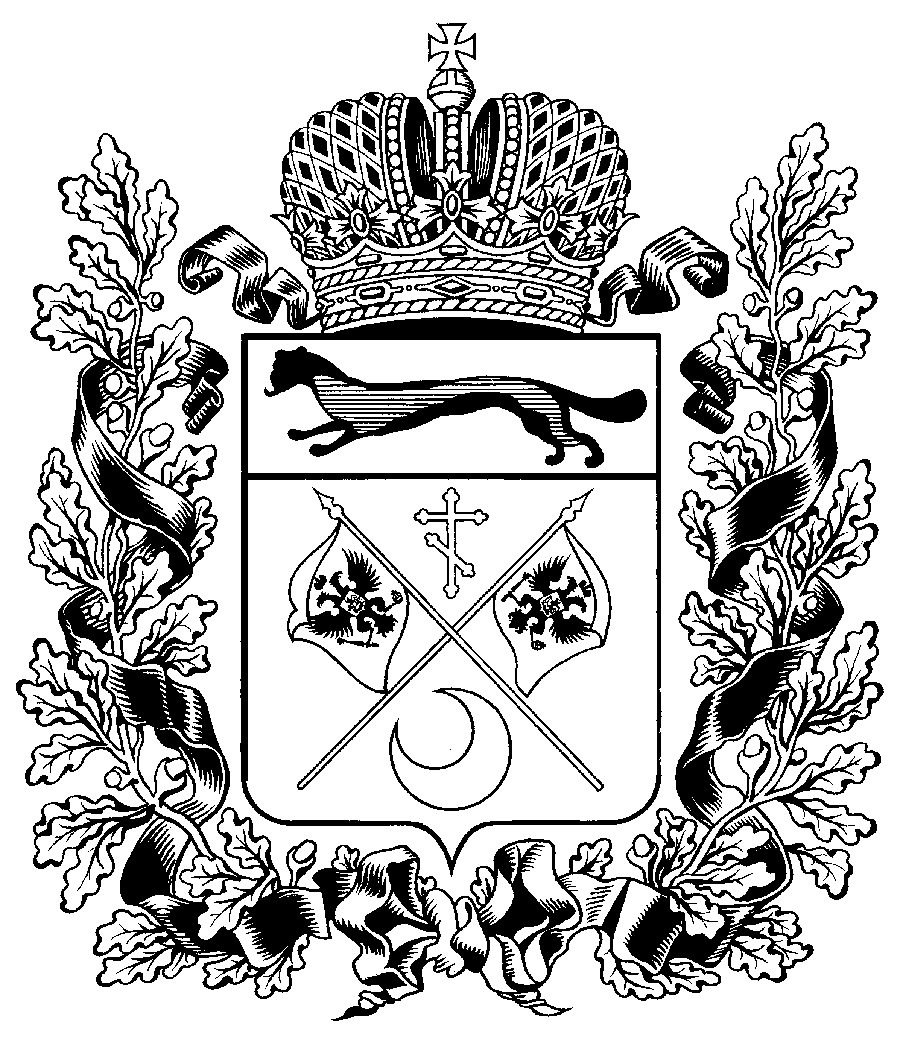 МИНИСТЕРСТВОСТРОИТЕЛЬСТВА,ЖИЛИЩНО-КОММУНАЛЬНОГО, ДОРОЖНОГО ХОЗЯЙСТВА итранспортаОРЕНБУРГСКОЙ ОБЛАСТИДом Советов, г.Оренбург, 460015телефоны:..................................... (3532) 78-60-14, 77-69-43телефакс:....................................................... (3532) 77-29-99телетайп:....................................................144249 LIDER RUe-mail:office06@gov.orb.ru; www.minstroyoren.orb.ru____________________№ ___________________На № ______________ от __________________[МЕСТО ДЛЯ ШТАМПА]Главам муниципальных образований Оренбургской области (по списку)